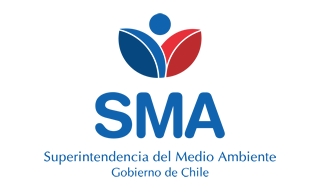 
INFORME DE FISCALIZACIÓN AMBIENTAL
Normas de Emisión
PLANTEL DE CERDOS PORKY 
DFZ-2022-2168-XIII-NE


Fecha creación: 08-09-2022

1. RESUMEN
El presente documento da cuenta del informe de examen de la información realizado por la Superintendencia del Medio Ambiente (SMA), al establecimiento industrial “PLANTEL DE CERDOS PORKY”, en el marco de la norma de emisión NE 90/2000 para el reporte del período correspondiente entre ENERO de 2021 y DICIEMBRE de 2021.El análisis de la información no identificó hallazgos asociados al cumplimiento de la Norma de Emisión NE 90/2000 respecto de la materia específica objeto de la fiscalización.2. IDENTIFICACIÓN DEL PROYECTO, ACTIVIDAD O FUENTE FISCALIZADA
3. ANTECEDENTES DE LA ACTIVIDAD DE FISCALIZACIÓN
4. ACTIVIDADES DE FISCALIZACIÓN REALIZADAS Y RESULTADOS
	4.1. Identificación de la descarga
	4.2. Resumen de resultados de la información proporcionada
* En color los hallazgos detectados.
5. CONCLUSIONES
El análisis de la información no identificó hallazgos asociados al cumplimiento de la Norma de Emisión NE 90/2000 respecto de la materia específica objeto de la fiscalización.6. ANEXOS
RolNombreFirmaAprobadorVERONICA GONZALEZ DELFIN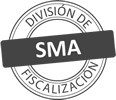 ElaboradorMARIA JOSE IGLESIAS OSSORIOTitular de la actividad, proyecto o fuente fiscalizada:
DISTRIBUIDORA NACIONAL DE CARNES LIMITADA
Titular de la actividad, proyecto o fuente fiscalizada:
DISTRIBUIDORA NACIONAL DE CARNES LIMITADA
RUT o RUN:
79518100-8
RUT o RUN:
79518100-8
Identificación de la actividad, proyecto o fuente fiscalizada:
PLANTEL DE CERDOS PORKY 
Identificación de la actividad, proyecto o fuente fiscalizada:
PLANTEL DE CERDOS PORKY 
Identificación de la actividad, proyecto o fuente fiscalizada:
PLANTEL DE CERDOS PORKY 
Identificación de la actividad, proyecto o fuente fiscalizada:
PLANTEL DE CERDOS PORKY 
Dirección:
UNNAMED ROAD MELIPILLA, REGIÓN METROPOLITANA
Región:
REGIÓN METROPOLITANA
Provincia:
MELIPILLA
Comuna:
MELIPILLA
Motivo de la Actividad de Fiscalización:Actividad Programada de Seguimiento Ambiental de Normas de Emisión referentes a la descarga de Residuos Líquidos para el período comprendido entre ENERO de 2021 y DICIEMBRE de 2021Materia Específica Objeto de la Fiscalización:Analizar los resultados analíticos de la calidad de los Residuos Líquidos descargados por la actividad industrial individualizada anteriormente, según la siguiente Resolución de Monitoreo (RPM): 
- SISS N° 242/2010Instrumentos de Gestión Ambiental que Regulan la Actividad Fiscalizada:La Norma de Emisión que regula la actividad es: 
- 90/2000 ESTABLECE NORMA DE EMISION PARA LA REGULACION DE CONTAMINANTES ASOCIADOS A LAS DESCARGAS DE RESIDUOS LIQUIDOS A AGUAS MARINAS Y CONTINENTALES SUPERFICIALESPunto DescargaNormaTabla cumplimientoMes control Tabla CompletaCuerpo receptorN° RPMFecha emisión RPMPUNTO 1 AFLUENTE RIO MAIPONE 90/2000Tabla 1SEPTIEMBRERIO MAIPO24229-01-2010Período evaluadoN° de hechos constatadosN° de hechos constatadosN° de hechos constatadosN° de hechos constatadosN° de hechos constatadosN° de hechos constatadosN° de hechos constatadosN° de hechos constatadosN° de hechos constatadosN° de hechos constatadosPeríodo evaluado1-23456789Período evaluadoInforma AutoControlEfectúa DescargaReporta en plazoEntrega parámetros solicitadosEntrega con frecuencia solicitadaCaudal se encuentra bajo ResoluciónParámetros se encuentran bajo normaPresenta RemuestraEntrega Parámetro RemuestraInconsistenciaEne-2021SINOSINO APLICANO APLICANO APLICANO APLICANO APLICANO APLICANO APLICAFeb-2021SINOSINO APLICANO APLICANO APLICANO APLICANO APLICANO APLICANO APLICAMar-2021SINOSINO APLICANO APLICANO APLICANO APLICANO APLICANO APLICANO APLICAAbr-2021SINONONO APLICANO APLICANO APLICANO APLICANO APLICANO APLICANO APLICAMay-2021SINONONO APLICANO APLICANO APLICANO APLICANO APLICANO APLICANO APLICAJun-2021SINONONO APLICANO APLICANO APLICANO APLICANO APLICANO APLICANO APLICAJul-2021SINONONO APLICANO APLICANO APLICANO APLICANO APLICANO APLICANO APLICAAgo-2021SINONONO APLICANO APLICANO APLICANO APLICANO APLICANO APLICANO APLICASep-2021SINONONO APLICANO APLICANO APLICANO APLICANO APLICANO APLICANO APLICAOct-2021SINONONO APLICANO APLICANO APLICANO APLICANO APLICANO APLICANO APLICANov-2021SINONONO APLICANO APLICANO APLICANO APLICANO APLICANO APLICANO APLICADic-2021SINONONO APLICANO APLICANO APLICANO APLICANO APLICANO APLICANO APLICAN° AnexoNombre AnexoNombre archivo1Anexo Informe de Fiscalización - Comprobante de EnvíoAnexo Comprobante de Envío PLANTEL DE CERDOS PORKY.zip2Anexo Informe de FiscalizaciónAnexo Datos Crudos PLANTEL DE CERDOS PORKY.xlsx